ПРАВИТЕЛЬСТВО РЕСПУБЛИКИ ТЫВА
РАСПОРЯЖЕНИЕТЫВА РЕСПУБЛИКАНЫӉ ЧАЗАА
АЙТЫЫШКЫНот 21 июля 2021 г. № 334-рг. КызылО признании утратившими силу некоторых распоряжений Правительства Республики ТываВ соответствии со статьей 32 Закона Республики Тыва от 8 мая 2013 г. № 1852 ВХ-I «О нормативных правовых актах Республики Тыва»:1. Признать утратившими силу: распоряжение Правительства Республики Тыва от 12 июня 2016 г. № 209-р «О создании межведомственной комиссии по определению ущерба, причиненного ливневыми дождями на территории Республики Тыва»;распоряжение Правительства Республики Тыва от 30 июня 2016 г. № 243-р «О внесении изменений в распоряжение Правительства Республики Тыва «О создании межведомственной комиссии по определению ущерба, причиненного ливневыми дождями на территории Республики Тыва»;распоряжение Правительства Республики Тыва от 19 августа 2016 г. № 322-р «О создании межведомственной комиссии по определению ущерба, причиненного неблагоприятными метеорологическими явлениями на территории Республики Тыва»;распоряжение Правительства Республики Тыва от 9 августа 2017 г. № 379-р «О создании межведомственной комиссии по определению ущерба, причиненного неблагоприятными метеорологическими явлениями на территории Республики Тыва»; распоряжение Правительства Республики Тыва от 6 апреля 2018 г. № 151-р «О создании рабочей группы по оказанию содействия в определении ущерба, нанесенного в результате чрезвычайной ситуации природного характера в связи с подтоплением склонными талыми водами жилого сектора в пгт. Каа-Хем Кызылского кожууна Республики Тыва»; распоряжение Правительства Республики Тыва от 4 июля 2018 г. № 286-р «О создании комиссии по определению размера ущерба, вызванного ливневым дождем»;распоряжение Правительства Республики Тыва от 27 июля 2018 г. № 311-р «О создании межведомственной комиссии по проверке состояния скотомогильников на территории Барун-Хемчикского кожууна Республики Тыва»;распоряжение Правительства Республики Тыва от 17 июля 2019 г. № 322-р «О создании межведомственной комиссии по определению ущерба, причиненного в результате неблагоприятных метеорологических явлений на территории Республики Тыва».2. Разместить настоящее распоряжение на «Официальном интернет-портале правовой информации» (www.pravo.gov.ru) и официальном сайте Республики Тыва в информационно-телекоммуникационной сети «Интернет».Временно исполняющий обязанности          Главы Республики Тыва                                                                       В. Ховалыг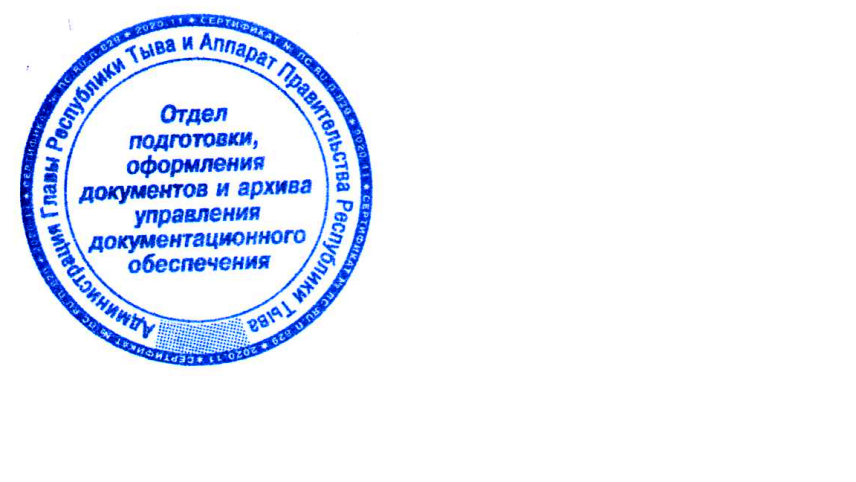 